Agility/Cardiovascular Fitness1.  Box Drill: set two up.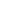 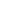 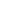 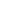 2.  Agility Ladders:  Set two up, plus cones for around.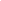 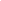 						3.  Over and Up (over hurdles with two feet or one):  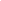 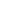 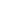 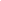 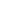 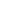 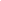 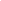 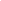 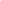 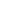 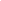 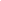 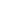 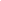 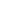 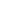 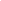 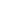 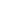 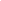 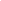 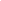 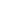 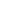 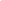 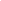 4.  Spot Jumps + Plank Walk over the cones: set up two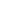 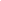 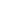 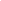 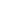 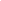 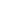 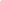 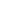 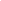 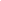 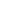 5.  Lines.  2-3 people at a time.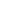 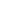 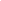 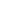 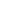 